敬业人人敬业，社会才能正常运转。初到美国时常为美国人的敬业精神所感动。就以帐单来说吧，在利用电子网络付帐尚未普及到大众以前，绝大部分的帐单：房租、房贷、信用卡、电费、水费、电话费……都靠邮寄，然后寄支票去付款？我常呆想：万一邮件遗失了怎么办？迟付是要被罚款的，谁来负责呢？美国的邮政局是国营的，效率很低，邮件迟到的事常有，但遗失邮件的事我还没有碰到过。有几次我找不到帐单，只好打电话盘问：“我怎么没有收到帐单？”对方说可以马上补寄。说来惭愧！每次事后都在一大叠乱放着的邮件中找到原来以为是遗失了的帐单。是自己不小心，人家是很敬业的。敬业精神并不限于邮政系统。有急事出差要买飞机票，哪怕前一天去预定，旅行社会专门派人及时送到你办公室，决不会误事。实验当天未做完，实验员会留下来做到半夜甚至次日凌晨。不久前我晚上去实验室拿一件东西，发现一位同事在加班，小女儿陪着他在旁边画画。我问：“你常来吗？”他说：“最近几乎每天晚上都来，事情太多做不完。”我知道他是拿固定年薪的，没有加班费。现代社会是一个结构非常复杂的有机整体，牵一发而动全身。需要人人敬业才能顺利地运转，一个人不敬业不仅有碍自己德尔工作，还会影响别人，造成连锁反应。所以敬业决不是什么小事。在关键时刻，敬业与否可以造成巨大的差别。1956年李政道、杨振宁在《物理评论》上发表了那篇著名的论文，提出在弱相互作用中宇称守恒定律可能不成立。他们和吴健雄商量是否能以实验来验证。吴健雄是这方面的权威，她建议用钴-60的衰变做实验。但她和夫婿袁家骝已订好了“伊莉莎白皇后号”的船票，将一起去欧洲旅游以纪念来美20周年。如果去的话实验就要推迟，怎么办？吴健雄当机立断：退掉船票，让袁家骝一个人去，她自己留下来做实验。实验场所在华盛倾市的国家标准局，时值严冬酷寒，吴健雄冒着风雪往返于纽约与华盛顿之间。1957年1月9日凌晨2点实验结果车来出来了：在弱相互作用中宇称果然不守恒！李、杨因此而获得1957年诺贝尔物理学奖——中国人的第一次。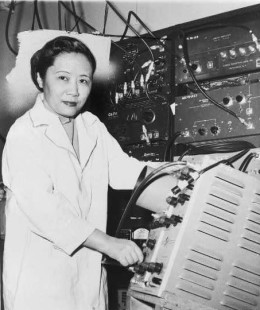 吴健雄工作照差不多与此同时，芝加哥大学的一位实验物理学家泰利格第（V．Telegdi）看到李、杨论文的预印本后，提出以测量介子衰变来检验宇称是否在弱相互作用中守恒，并且马上动手做。正当实验进行中，泰利格第的父亲去世了，他利用圣诞假期回意大利去探望母亲。当时他不知道吴健雄正在做实验，而且还有更多的人也加入了这场竞赛，大家都在争先恐后地抢第一。1月中旬当泰利格第回到芝加哥，获悉吴健雄的实验已成功了。他立即将实验结果写成论文急送《物理评论》，希望能与吴的论文同时刊出。可惜已晚了几天，编者不同意同期刊出，他找当时的美国物理学会主席威格纳（E．Wigner）去说情也没有用。结果泰利格第的论文发表在刊登吴健雄论文的后一期，编者加了一个注：“由于技术原因延迟了”，但未说明究竟是作者还是编者所造成的，泰利格第气得几乎要发疯，为此他宣布退出美国物理学会以示抗议。吴健雄的敬业精神得到了应有的回报：她被誉为美国物理学界之女中豪杰，当选为美国物理学会主席——第一位女士获此殊荣。还有些人认为她应该得诺贝尔奖。李政道在一篇悼念吴健雄的文章中将她与居里夫人相提并论。泰利格第悼父探母乃人子之常情，当然不能因此而责怪他。但竞争是无情的，他为那次探母之行付出了沉重的学术代价。近年来，在某些方面美国人的敬业精神似乎在衰退。不久前美国太空总署一艘探测火星的飞船与地面站失去联络，查出的原因竟是所用的电脑程序中将长度的公制和英制弄混了。程序师一念之差，几亿美元付诸流水！还有更荒唐的：某医院的外科医生将本来应该锯去右腿病人的左腿锯掉了！我在想：如果这种不敬业的苗头继续滋长，美国的超级强国地位会不会动摇呢？